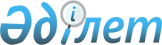 Қазақстан Республикасы Мемлекеттік күзет қызметi туралыҚазақстан Республикасының 1995 жылғы 3 қазандағы N 2483 Заңы.МАЗМҰНЫ
      Ескерту. Тақырып жаңа редакцияда - ҚР 04.07.2014 № 233-V Заңымен (алғашқы ресми жарияланған күнінен кейiн күнтiзбелiк он күн өткен соң қолданысқа енгiзiледi).
      Ескерту. ҚР 1997.06.19 № 134 Заңымен енгiзiлген толықтырулар мен өзгертулер 1998 жылғы 1 қаңтардан бастап күшiне кiредi. 
      Ескерту. Бүкіл мәтін бойынша өзгерістер енгізілді - ҚР 2002.07.04 № 335 Заңымен.
      Ескерту. Бүкіл мәтін бойынша "әскери қызметшiлердiң", "әскери қызметшiсi", "әскери қызметшiсiнiң", "әскери қызметшiлерiнiң", "әскери қызметшiлерiне", "әскери қызметшiлерi", "әскери қызметшiлер", "әскери қызметшiсiне", "әскери қызметшiлерiн", "Әскери қызметшiлердiң" деген сөздер тиісінше "қызметкерлердің", "қызметкері", "қызметкерінің", "қызметкерлерінің", "қызметкерлерiне", "қызметкерлерi", "қызметкерлер", "қызметкерiне", "қызметкерлерiн", "Қызметкерлердiң" деген сөздермен ауыстырылды - ҚР 2012.02.13 № 553-IV (алғашқы ресми жарияланғанынан кейін күнтізбелік он күн өткен соң қолданысқа енгізіледі) Заңымен.
      Ескерту. Бүкіл мәтін бойынша "Қазақстан Республикасының Президенті Күзет", "Қазақстан Республикасы Президентінің Күзет", "Қазақстан Республикасы Президенті Күзет", "Президент Күзет" және "Президенттiң Күзет" деген сөздер тиісінше "Қазақстан Республикасы Мемлекеттік күзет" деген сөздермен ауыстырылды - ҚР 04.07.2014 № 233-V Заңымен (алғашқы ресми жарияланған күнінен кейiн күнтiзбелiк он күн өткен соң қолданысқа енгiзiледi).
      Осы Заң Қазақстан Республикасы Мемлекеттік күзет қызметінің күзетілетін адамдардың қауіпсіздігін қамтамасыз ету жөніндегі қызметінің мәртебесін, өкілеттігін және ұйымдастырылуын, сондай-ақ оның қызметін бақылау мен қадағалауды айқындайды.  1 тарау. Жалпы ережелер1-бап. Қазақстан Республикасы Мемлекеттік күзет қызметі
      Қазақстан Республикасы Мемлекеттік күзет қызметі – Қазақстан Республикасының ұлттық қауіпсіздігін қамтамасыз ететін күштерге жататын және күзетілетін адамдар мен объектілердің қауіпсіздігін қамтамасыз ету жөніндегі күзет іс-шараларын Қазақстан Республикасының заңнамасында белгіленген құзырет шегінде жүзеге асыратын, Қазақстан Республикасының Президентіне тікелей бағынысты және есеп беретін арнаулы мемлекеттік орган.
      Қазақстан Республикасы Мемлекеттік күзет қызметінің өз рәмізі мен айырым белгілері, туы, жалауы болады, олардың сипаттамасын Қазақстан Республикасының Президенті бекітеді.
      Ескерту. 1-бап жаңа редакцияда - ҚР 04.07.2014 № 233-V (алғашқы ресми жарияланған күнінен кейiн күнтiзбелiк он күн өткен соң қолданысқа енгiзiледi); өзгеріс енгізілді - ҚР 11.07.2017 № 91-VI (алғашқы ресми жарияланған күнінен кейін күнтізбелік он күн өткен соң қолданысқа енгізіледі); 23.12.2023 № 51-VIII (алғашқы ресми жарияланған күнінен кейін күнтізбелік он күн өткен соң қолданысқа енгізіледі) Заңдарымен.

1-1-бап. Күзет іс-шаралары 
      Күзет іс-шаралары – күзетілетін адамдар мен объектілердің қауіпсіздігін қамтамасыз етуге бағытталған құқықтық, ұйымдастырушылық және техникалық шаралардың, жедел-іздестіру және қарсы барлау іс-шараларының жиынтығы.
      Қазақстан Республикасы Мемлекеттік күзет қызметінің бастығы күзет іс-шараларын өткізу жөніндегі республикалық жедел штабтың басшысы болып табылады.
      Күзет іс-шараларын өткізу жөніндегі облыстық, республикалық маңызы бар қаланың, астананың жедел штабының басшысын Қазақстан Республикасы Мемлекеттік күзет қызметінің бастығы күзет іс-шараларын өткізу жөніндегі республикалық жедел штабтың құрамына кіретін мемлекеттік органдардың немесе олардың аумақтық органдарының өкілдері қатарынан айқындайды.
      Күзет іс-шараларын өткізу жөніндегі республикалық жедел штабтың басшысы немесе ол уәкілеттік берген лауазымды адам күзет іс-шаралары өткізіле бастағаннан бастап және олар аяқталғанға дейін оларды өткізуге тартылған Қазақстан Республикасы мемлекеттік органдарының барлық әскери қызметшілеріне, қызметкерлері мен мамандарына басшылықты жүзеге асырады.
      Күзетілетін адамдардың қауіпсіздігін қамтамасыз ету жөніндегі іс-шаралар Қазақстан Республикасы Мемлекеттік күзет қызметі бастығының шешімі бойынша осы Заңға және "Терроризмге қарсы іс-қимыл туралы" Қазақстан Республикасының Заңына сәйкес терроризмге қарсы операциялар шеңберінде жүргізіледі.
      Ескерту. Заң 1-1-баппен толықтырылды - ҚР 2002.07.04 № 335; жаңа редакцияда - ҚР 2013.01.08 № 63-V (алғашқы ресми жариялағанынан кейін күнтізбелік он күн өткен соң қолданысқа енгізіледі); өзгеріс енгізілді - ҚР 28.12.2016 № 36-VI (алғашқы ресми жарияланған күнінен кейін екі ай өткен соң қолданысқа енгізіледі); 11.07.2022 № 136-VII (алғашқы ресми жарияланған күнінен кейін күнтізбелік алпыс күн өткен соң қолданысқа енгізіледі) Заңдарымен.

1-2-бап. Күзетілетін адамдар 
      1. Күзетілетін адамдар - Қазақстан Республикасының Конституциясына, Қазақстан Республикасының конституциялық заңдарына және осы Заңға сәйкес Қазақстан Республикасы Мемлекеттік күзет қызметі күзетуге жататын адамдар. 
      2. Мыналар күзетілетін адамдар болып табылады: 
      1) Қазақстан Республикасының Президенті; 
      2) Қазақстан Республикасы Парламенті Сенатының төрағасы; 
      3) Қазақстан Республикасы Парламенті Мәжілісінің төрағасы; 
      4) Қазақстан Республикасының Премьер-министрі; 
      5) Республика Президентінің зайыбы (жұбайы) және Президентпен бірге тұратын басқа да отбасы мүшелері; 
      6) алып тасталды – ҚР 23.12.2023 № 51-VIII (алғашқы ресми жарияланған күнінен кейін күнтізбелік он күн өткен соң қолданысқа енгізіледі) Заңымен.

      7) алып тасталды – ҚР 23.12.2023 № 51-VIII (алғашқы ресми жарияланған күнінен кейін күнтізбелік он күн өткен соң қолданысқа енгізіледі) Заңымен.


      8) Қазақстан Республикасының экс-президенті; 
      9) тізбесін Қазақстан Республикасының Президенті бекітетін Қазақстан Республикасының лауазымды адамдары; 
      10) Қазақстан Республикасының аумағында болуы кезеңінде шет мемлекеттердің, шет елдер парламенттері мен үкіметтерінің басшылары;
      11) қауіпсіздігі Қазақстан Республикасының аумағында болуы кезеңінде Қазақстан Республикасы Президентінің немесе оның тапсыруымен Қазақстан Республикасы Президенті Әкімшілігі Басшысының өкімдері негізінде қамтамасыз етілетін халықаралық ұйымдардың басшылары мен шет мемлекеттердің өзге де адамдары. 
      3. Осы баптың 2-тармағының 2), 3), 4) тармақшаларында аталған лауазымды адамдар тең жағдайда күзетіледі. 
      4. Осы баптың 2-тармағының 1)-9) тармақшаларында аталған адамдар Қазақстан Республикасы Мемлекеттік күзет қызметінің бастығына күзетуші адамдар қызмет міндеттерін тиісінше орындамаған жағдайда оларды ауыстыруды ұсынуға құқылы. 
      Ескерту. Заң 1-2-баппен толықтырылды - ҚР 2002.07.04 № 335, өзгерістер енгізілді - ҚР 2010.06.14 № 290-IV (қолданысқа енгізілу тәртібін 2-б. қараңыз); 11.07.2017 № 91-VI (алғашқы ресми жарияланған күнінен кейін күнтізбелік он күн өткен соң қолданысқа енгізіледі); 23.12.2023 № 51-VIII (алғашқы ресми жарияланған күнінен кейін күнтізбелік он күн өткен соң қолданысқа енгізіледі) Заңдарымен.

1-3-бап. Күзетілетін объектілер 
      Күзетілетін объектілер - күзетілетін адамдардың болуына арналған ғимараттар, құрылыстар мен құрылысжайлар, Қазақстан Республикасының Мемлекеттік күзет қызметі күзететін өзге де ғимараттар, құрылыстар мен құрылысжайлар, сондай-ақ оларға іргелес жатқан аумақ пен су айдыны. 
      Қазақстан Республикасы Мемлекеттік күзет қызметі күзететін объектілердің тізбесін Қазақстан Республикасы Мемлекеттік күзет қызметінің бастығы Қазақстан Республикасы Президентінің Әкімшілігімен келісу бойынша бекітеді.
      Ескерту. Заң 1-3-баппен толықтырылды - ҚР 2002.07.04 № 335 Заңымен; өзгеріс енгізілді - ҚР 03.07.2017 № 86-VI (алғашқы ресми жарияланған күнінен кейін күнтізбелік он күн өткен соң қолданысқа енгізіледі) Конституциялық заңымен; 23.12.2023 № 51-VIII (алғашқы ресми жарияланған күнінен кейін күнтізбелік он күн өткен соң қолданысқа енгізіледі) Заңымен.

1-4-бап. Қазақстан Республикасы Мемлекеттік күзет қызметінің жұмыс мақсаттары
      Қазақстан Республикасы Президентінің, басқа да күзетілетін адамдар мен объектілердің қауіпсіздігін қамтамасыз ету, күзетілетін адамдардың қауіпсіздігін қамтамасыз ету мәселелерін ұйымдастыру және үйлестіру, олардың қауіпсіздігін қамтамасыз ету жөніндегі күзет іс-шараларын жүргізу Қазақстан Республикасы Мемлекеттік күзет қызметінің жұмыс мақсаттары болып табылады.
      Ескерту. 1-4-баппен толықтырылды – ҚР 23.12.2023 № 51-VIII (алғашқы ресми жарияланған күнінен кейін күнтізбелік он күн өткен соң қолданысқа енгізіледі) Заңымен.

2-бап. Қазақстан Республикасы Мемлекеттік күзет қызметінің мiндеттерi
      1. Мыналар:
      1) Қазақстан Республикасы Президентінің және басқа да күзетiлетiн адамдардың қауiпсiздiгiн қамтамасыз ету;
      2) күзетiлетiн адамдардың өмiрiне, денсаулығына, құқықтарына, бостандықтарына, жеке басының қадiр-қасиетiне және меншiгiне қарсы бағытталған құқық бұзушылықтарды анықтау, олардың алдын алу және жолын кесу;
      3) күзетілетін объектілерде және күзетілетін адамдар болатын басқа да жерлерде олардың меншігін күзету, қоғамдық тәртіп пен қауіпсіздікті қамтамасыз ету;
      4) өз өкілеттіктері шегінде терроризмге қарсы іс-қимылды жүзеге асыру;
      5) күзетiлетiн адамдар мен объектiлерге төнетін қатерлердi болжау және анықтау, олардың алдын алу және залалсыздандыру жөнiндегi жедел шаралар кешенін жүзеге асыру;
      6) Қазақстан Республикасы Мемлекеттік Туының және Қазақстан Республикасы Мемлекеттік Елтаңбасының эталондарын күзетуді жүзеге асыру және рәсімдік және хаттамалық іс-шараларды атқаруға қатысу Мемлекеттік күзет қызметінің мiндеттерi болып табылады.
      2. Қазақстан Республикасының заңдарында және Қазақстан Республикасы Президентінің актілерінде Қазақстан Республикасы Мемлекеттік күзет қызметінің өзге де мiндеттерi белгіленуі мүмкін.
      Ескерту. 2-бап жаңа редакцияда - ҚР 04.07.2014 № 233-V (алғашқы ресми жарияланған күнінен кейiн күнтiзбелiк он күн өткен соң қолданысқа енгiзiледi); өзгеріс енгізілді - ҚР 11.07.2017 № 91-VI (алғашқы ресми жарияланған күнінен кейін күнтізбелік он күн өткен соң қолданысқа енгізіледі); 27.12.2019 № 291-VІ (алғашқы ресми жарияланған күнінен кейін күнтізбелік он күн өткен соң қолданысқа енгізіледі); 23.12.2023 № 51-VIII (алғашқы ресми жарияланған күнінен кейін күнтізбелік он күн өткен соң қолданысқа енгізіледі) Заңдарымен.

3-бап. Қазақстан Республикасы Мемлекеттік күзет қызметi жұмысының принциптерi 
      Қазақстан Республикасы Мемлекеттік күзет қызметiнiң жұмысы заңдылық, гуманизм, адам құқықтары мен кәсiптiк этиканы құрметтеу, дара басшылық принциптерiне сәйкес құрылады. 
      Қазақстан Республикасы Мемлекеттік күзет қызметi өзiнiң алдында тұрған мiндеттердi басқа мемлекеттiк органдармен, лауазымды адамдармен және жекелеген азаматтармен өзара бiрлесе отырып шешедi.
      Ескерту. 3-бапқа өзгеріс енгізілді - ҚР 04.07.2014 № 233-V Заңымен (алғашқы ресми жарияланған күнінен кейiн күнтiзбелiк он күн өткен соң қолданысқа енгiзiледi).

4-бап. Қазақстан Республикасы Мемлекеттік күзет қызметi жұмысының құқықтық негiзi 
      Қазақстан Республикасы Мемлекеттік күзет қызметi жұмысының құқықтық негiзiн Қазақстан Республикасының Конституциясы, осы Заң, Қазақстан Республикасының басқа да нормативтiк құқықтық актiлерi, сондай-ақ Қазақстан Республикасының халықаралық шарттары құрайды. 4-1-бап. Қазақстан Республикасы Мемлекеттік күзет қызметінің жұмысын ұйымдастыру 
      Қазақстан Республикасы Мемлекеттік күзет қызметiне басшылықты Қазақстан Республикасының Президентi лауазымға тағайындайтын, лауазымнан босататын және (немесе) арнаулы мемлекеттік органдардағы қызметтен шығаратын Қазақстан Республикасы Мемлекеттік күзет қызметінің бастығы жүзеге асырады.
      Қазақстан Республикасы Мемлекеттік күзет қызметінің құрылымы мен штат санын Қазақстан Республикасы Мемлекеттік күзет қызметі бастығының ұсынуы бойынша Республика Президенті бекітеді. 
      Ескерту. Жаңа 4-1-баппен толықтырылды - ҚР 2002.07.04 № 335 Заңымен, өзгеріс енгізілді - ҚР 2012.02.13 № 553-IV (алғашқы ресми жарияланғанынан кейін күнтізбелік он күн өткен соң қолданысқа енгізіледі) Заңымен.

 2 тарау. Қазақстан Республикасы Мемлекеттік күзет қызметiнiң жұмысын ұйымдастыру
      Ескерту. 2 тарау алынып тасталды - ҚР 2002.07.04 № 335 Заңымен.  3 тарау. Қазақстан Республикасы Мемлекеттік күзет қызметiнiң мiндеттерi мен құқықтары8-бап. Қазақстан Республикасы Мемлекеттік күзет қызметiнiң мiндеттерi
      Қазақстан Республикасы Мемлекеттік күзет қызметiнiң мiндетi: 
      1) күзетiлетiн адамдардың өмiрiне, денсаулығына, құқықтарына, бостандықтарына, жеке басының қадiр-қасиетiне және меншiгiне қолсұғатын құқық бұзушылықтарды болдырмау және олардың жолын кесу; бұлардың ықтимал жасалуына ықпал ететiн мән-жайларды анықтау және өз құқықтары шегiнде оларды жою үшiн шаралар қолдану;
      2) құқық бұзушылықтардан және жазатайым оқиғалардан зардап шеккен, сондай-ақ дәрменсiз күйде не денсаулығы мен өмiрiне қауіпті өзге де жағдайда болатын күзетiлетiн адамдарға көмек көрсету. Күзетiлетiн адамдарға медициналық қызмет көрсетумен байланысты ұйымдастырушылық мәселелерді шешуге өз құзыреті шегінде қатысу;
      3) күзетiлетiн адамдардың жеке басының қауiпсiздiгiне немесе күзетілетін объектілерде және олар болатын басқа да жерлерде қоғамдық қауiпсiздiкке қатер төндiретiн дайындалып жатқан құқық бұзушылықтар мен оқиғалар жөніндегі мәлiмдеулердi, хабарларды және келiп түсетін өзге де ақпаратты қабылдап алу, заңнамада көзделген шараларды уақтылы қолдану;
      4) күзетiлетiн адамдардың өмiрiне, денсаулығына, құқықтарына, бостандықтарына, жеке басының қадiр-қасиетi мен меншiгiне қарсы қылмыстық құқық бұзушылық жасаған адамдарды анықтау мен iздестiруде құқық қорғау органдарына жәрдем көрсету;
      5) күзетiлетiн адамдардың күзетілетін объектілерде және олар болатын басқа да жерлерде қоғамдық тәртiппен қауiпсiздiктi қамтамасыз ету; 
      6) күзетiлетiн адамдардың көлiктiң барлық түрiнде жүрiп-тұру қауiпсiздiгiн қамтамасыз ету, күзетiлетiн адамдардың жүрiп-тұруы үшiн бөлiнетiн автомобиль және басқа көлiк құралдарының жүрiс қауiпсiздiгi саласында қолданылып жүрген белгiленген ережелердi, нормативтер мен стандарттарды сақтау және сақталуын бақылау; 
      7) авариялар, апаттар, өрт, табиғат зiлзалалары және басқа төтенше жағдайлар кезiнде күзетiлетiн адамдарды құтқару және оларға алғашқы медициналық көмек көрсету жөнiнде, сондай-ақ күзетiлетiн адамдардың жеке мүлкiн және күзетiлуге тиiс әрi қараусыз қалған өзге де мүлiктi күзету жөнiнде шұғыл шаралар қолдану; Қазақстан Республикасы аумағында немесе жекелеген жерлерде төтенше немесе әскери жағдай енгiзiлген ретте заңға сәйкес күзетiлетiн адамдарға қатысты осындай жағдайдағы құқықтық режимнiң қамтамасыз етiлуiне, сондай-ақ эпидемия мен эпизоотия кезiнде күзетiлетiн адамдарға қатысты карантиндiк шаралар жүргiзiлуiне қатысу; 
      8) Қазақстан Республикасының Президентін және өзге де күзетiлетiн адамдарды байланыспен қамтамасыз етуді, президенттік байланыс жүйелерінің қауіпсіздігін, сондай-ақ олардың ақпараттан оқшау қалуына жол бермеу жөніндегі іс-шаралар кешенін жүргізуді ұйымдастыру.
      Президенттік байланыспен қамтамасыз ету жөніндегі өзара іс-қимылды ұйымдастыру тәртібі Қазақстан Республикасы Мемлекеттік күзет қызметінің және мемлекеттік органдардың бірлескен нормативтік құқықтық актілерінде айқындалады.
      Қазақстан Республикасының Мемлекеттік күзет қызметін және өзге де ұйымдарды президенттік байланыспен қамтамасыз ету жөніндегі өзара іс-қимылды ұйымдастыру тәртібі келісімдерде (шарттарда) айқындалады;
      9) азаматтарға, кәсiпорындарға, ұйымдар мен мекемелерге олардың байланыс құралдарын, көлiгi мен үй-жайларын қызмет мақсатында пайдалануға байланысты келтiрiлген зиянды белгiленген тәртiппен өтеу;
      10) алып тасталды – ҚР 23.12.2023 № 51-VIII (алғашқы ресми жарияланған күнінен кейін күнтізбелік он күн өткен соң қолданысқа енгізіледі) Заңымен.

      Ескерту. 8-бапқа өзгерістер енгізілді - ҚР Президентінің 1995.12.08 № 2674 заң күші бар Жарлығымен, ҚР 1997.05.16 № 110, 2002.07.04 № 335; 04.07.2014 № 233-V (алғашқы ресми жарияланған күнінен кейiн күнтiзбелiк он күн өткен соң қолданысқа енгiзiледi); 11.07.2017 № 91-VI (алғашқы ресми жарияланған күнінен кейін күнтізбелік он күн өткен соң қолданысқа енгізіледі); 27.12.2019 № 291-VІ (алғашқы ресми жарияланған күнінен кейін күнтізбелік он күн өткен соң қолданысқа енгізіледі); 13.05.2020 № 325-VI (алғашқы ресми жарияланған күнінен кейін алты ай өткен соң қолданысқа енгізіледі); 23.12.2023 № 51-VIII (алғашқы ресми жарияланған күнінен кейін күнтізбелік он күн өткен соң қолданысқа енгізіледі) Заңдарымен.

9-бап. Қазақстан Республикасы Мемлекеттік күзет қызметiнiң құқықтары 
      Қазақстан Республикасы Мемлекеттік күзет қызметiне өзiне жүктелген мiндеттердi орындауы үшiн мынадай құқықтар берiледi: 
      1) күзетілетін объектілерге кіру (көлікпен кіру) кезінде және олардан шығу (көлікпен шығу) кезінде азаматтарды (күзетілетін адамдарды қоспағанда) жеке жете тексеру, олардың алып жүрген заттарын жете тексеру, көлік құралдарын және олармен алып өтетін заттарды, оның ішінде техникалық құралдар қолданыла отырып жете тексеру жүргізу. Күзетілетін объектілерге заттар мен заттектерді алып өтуге тыйым салу. Күзетілетін объектілерге алып өтуге тыйым салынған заттар мен заттектердің тізбесін Қазақстан Республикасы Мемлекеттік күзет қызметінің бастығы айқындайды;
      1-1) Күзет іс-шараларын жүргізу кезінде фактілер мен оқиғаларды суретке түсіруді, дыбысжазбаны, кино және бейне түсірілімді жүзеге асыру. 
      2) күзетiлетiн адамдардың өмiрiне, денсаулығына, құқығына, бостандығына, жеке басының қадiр-қасиетi мен меншiгiне қол сұғатын құқық бұзушылықтың жасалуына итермелейтiн жағдаяттарды жою жөнiнде ұсыныстар және (немесе) нұсқамалар енгiзу;
      2-1) жеке және заңды тұлғаларды тексеруді және оларды күзетілетін адамдар мен объектілерді күзету және оларға қызмет көрсету жөніндегі жұмысқа жіберуді жүзеге асыру;
      2-2) терроризмге қарсы операцияға қатысу және терроризмге қарсы операцияның құқықтық режимін қамтамасыз ету кезінде "Терроризмге қарсы іс-қимыл туралы" Қазақстан Республикасының Заңында көзделген шараларды және уақытша шектеулерді қолдану;
      2-3) Қазақстан Республикасының заңдарында белгіленген өкілеттіктер шегінде анықтау жүргізу;
      2-4) күзетiлетiн адамдар мен объектiлердiң қауiпсiздiгi мақсатында "Жедел-iздестiру қызметi туралы" және "Қарсы барлау қызметі туралы" Қазақстан Республикасының заңдарына сәйкес жедел-iздестiру және қарсы барлау іс-шараларын жүргізу;
      2-5) күзетілетін адамдардың болуына арналған террористік тұрғыдан осал объектілердің терроризмге қарсы қорғалуын ұйымдастыруға қойылатын қосымша талаптарды белгілеу;
      3) ұйымдардың, әскери құрамалардың қызметтiк үй-жайларын, сондай-ақ азаматтардың тұрғын және басқа үй-жайларын, олардың көлiк, байланыс құралдарын және өзге мүлкiн уағдаластық негiзде пайдалану; 
      4) белгiленген тәртiппен мемлекеттік органдардан меншiк нысанына қарамастан ұйымдардан және әскери құрамалардан өзiне жүктелген мiндеттi орындауға қажеттi ақпаратты сұрату және алдырту; 
      5) күзетілетін адамдар келуге арналған үйлерде, құрылыстарда, ғимараттарда, оларға іргелес жатқан аумақтарда, сондай-ақ күзетілетін объектілерде санитариялық-гигиеналық, экологиялық, радиациялық, биологиялық, химиялық және эпидемияға қарсы бақылауды ұйымдастыру және жүзеге асыру;
      5-1) күзетілетін адамдардың қауіпсіздігін қамтамасыз ету, күзетілетін объектілерді күзету және қорғау бойынша жауынгерлік кезекшілікті ұйымдастыру және атқару, күзет іс-шараларын ұйымдастыру және өткізу тәртібін, сондай-ақ күзет іс-шараларына қатыстыруға тартылатын күштер мен құралдардың құрамын мемлекеттік органдармен келісім бойынша айқындау;
      6) өз қауiпсiздiгiн қамтамасыз ету; 
      7) Қазақстан Республикасы Мемлекеттік күзет қызметiнiң арнайы даярлықтан өткен қызметкерлерiне табель қаруы мен арнаулы құралдар сақтауына, тағынып жүруiне рұқсат беру; 
      8) күзет шараларын ұйымдастыру мен жүргiзу үшiн қызметкерлерiн Республикадан тыс жерлерге iссапарға жiберу; 
      9) Қазақстан Республикасының Қорғаныс министрлiгi, Iшкi iстер министрлiгi, Ұлттық қауiпсiздiк комитетi қарауындағы оқу орындары мен ғылыми-зерттеу мекемелерiнде, сондай-ақ басқа мемлекеттердiң оқу орындарында, соның iшiнде арнаулы оқу орындарында уағдаластық негiзде кадрлар даярлау мен бiлiктiлiгiн арттыруды жүзеге асыру;
      9-1) Қазақстан Республикасы Мемлекеттік күзет қызметінің, Қарулы Күштерінің, басқа әскерлері мен әскери құралымдарының, құқық қорғау және арнаулы мемлекеттік органдарының, сондай-ақ халықаралық шарттарға сәйкес шет мемлекеттердің арнаулы қызметтерінің қызметкерлері мен әскери қызметшілерін қауіпсіздікті қамтамасыз ету саласында оқытуды, даярлауды және қайта даярлауды жүзеге асыру;
      10) баланста тұрған объектiлердi пайдалану мен оларға техникалық күтiмдi қамтамасыз ету, бұларды санитарлық-гигиеналық, экологиялық және эпидемияға қарсы бақылауды ұйымдастыру;
      10-1) Мемлекеттік күзет қызметінің орналасу орнынан тыс жерде уәкілетті органда есептік тіркеуге жатпайтын айрықшаланған бөлімшелер құру;
      11) күзетiлетiн адамдардың қауiпсiздiгiн қамтамасыз етуде сiңiрген еңбегi үшiн азаматтарды ынталандыру, оларды заңдарда белгiленген тәртiппен Қазақстан Республикасының мемлекеттiк наградаларына ұсыну; 
      12) Қазақстан Республикасының азаматтарын ерiктiлiк негiзiнде Қазақстан Республикасы Мемлекеттік күзет қызметiнiң штаттан тыс қызметкерлерi ретiнде қызметке тарту; 
      13) күзет іс-шараларына қатысу үшін қажет болғанда ішкі істер органдарының, арнаулы мемлекеттік органдардың, сондай-ақ басқа да мемлекеттік органдардың күштерi мен құралдарын тарту. Мемлекеттік органдарды күзет іс-шараларына қатысуға тарту тәртібі бірлескен нормативтік құқықтық актілермен бекітіледі.
      Күзетiлетiн адамдарының қауiпсiздiгiн қамтамасыз ету мәселелерiн шешуде Қазақстан Республикасы Мемлекеттік күзет қызметiн ұйымдастырушы әрi үйлестiрушi орган болып табылады. 
      Ескерту. 9-бапқа өзгерістер енгізілді - ҚР 2002.07.04 № 335, 2010.04.08 № 266-IV, 2012.02.13 № 553-IV (алғашқы ресми жарияланғанынан кейін күнтізбелік он күн өткен соң қолданысқа енгізіледі), 2013.01.08 № 63-V (алғашқы ресми жариялағанынан кейін күнтізбелік он күн өткен соң қолданысқа енгізіледі); 04.07.2014 № 233-V (алғашқы ресми жарияланған күнінен кейiн күнтiзбелiк он күн өткен соң қолданысқа енгiзiледi); 28.12.2016 № 36-VI (алғашқы ресми жарияланған күнінен кейін екі ай өткен соң қолданысқа енгізіледі); 13.05.2020 № 325-VI (алғашқы ресми жарияланған күнінен кейін алты ай өткен соң қолданысқа енгізіледі) Заңдарымен.

 4 тарау. Қазақстан Республикасы Мемлекеттік күзет қызметiнiң күш жұмсауы, арнаулы құралдар, атыс қаруы мен жауынгерлiк техниканы қолдануы10-бап. Күш жұмсау, арнаулы құралдар, қару мен жауынгерлiк техниканы қолдану шарттары мен шектерi
      Ескерту. 10-баптың тақырыбына өзгеріс енгізілді - ҚР 04.07.2014 № 233-V Заңымен (алғашқы ресми жарияланған күнінен кейiн күнтiзбелiк он күн өткен соң қолданысқа енгiзiледi).
      Қазақстан Республикасы Мемлекеттік күзет қызметi қызметкерлерінің және әскери қызметшілерінің  қаруды, арнаулы құралдар тағынып жүруге, сақтау мен қолдануға, сондай-ақ күш жұмсауға құқығы бар. Олар арнаулы дайындықтан өтуге, күш жұмсауға, арнаулы құралдар мен қаруды қолдануға байланысты жағдайларда iс-әрекетке жарамдылығы жөнiнен әлсiн-әлi тексеруден өтiп тұруға мiндеттi. 
      Қазақстан Республикасы Мемлекеттік күзет қызметiнiң қызметкері және әскери қызметшісі, егер қорғанысы күзетiлетiн адамдарға, күзетілетін объектiлерге немесе Қазақстан Республикасы Мемлекеттік күзет қызметi қызметкерінiң (әскери қызметшісінің) өз басына төнген қатердiң сипаты мен қаупiне сәйкес келсе, заңда көзделген жағдайларда күш жұмсауына, арнайы құралдарды, қару мен жауынгерлiк техниканы қолдануына байланысты келтiрген моральдық, материалдық залал мен дене жарақаты үшiн жауап бермейдi. 
      Қазақстан Республикасы Мемлекеттік күзет қызметi қызметкерлерінiң және (немесе) әскери қызметшілерінің өкiлеттiгiн асыра пайдаланып күш жұмсауы, арнаулы құралдар мен қаруды қолдануы заңда белгiленген жауаптылыққа әкелiп соғады. 
      Ескерту. 10-бапқа өзгерістер енгізілді - ҚР 2002.07.04 № 335; 04.07.2014 № 233-V (алғашқы ресми жарияланған күнінен кейiн күнтiзбелiк он күн өткен соң қолданысқа енгiзiледi) Заңдарымен.

11-бап. Күш жұмсау 
      Қазақстан Республикасы Мемлекеттік күзет қызметi қызметкерлерiнiң және әскери қызметшілерінің күзетiлетiн адамдардың өмiрiне, денсаулығына, құқығына, бостандығына, жеке басының қадiр-қасиетiне және меншiгiне қауiп төндiретiн қылмыстық және әкімшілік құқық бұзушылықтардың жолын кесу, оларды жасаған адамдарды ұстау, заңды талаптарға қарсы әрекеттердi жою үшiн, егер күш жұмсалмайтын әдiстер Қазақстан Республикасы Мемлекеттік күзет қызметiне жүктелген мiндеттердiң орындалуын қамтамасыз етпейтiн болса, күш жұмсауға, соның iшiнде күрестiң әскери тәсiлдерiн де қолдануға құқығы бар.
      Ескерту. 11-бапқа өзгеріс енгізілді - ҚР 04.07.2014 № 233-V Заңымен (алғашқы ресми жарияланған күнінен кейiн күнтiзбелiк он күн өткен соң қолданысқа енгiзiледi).

12-бап. Арнаулы құралдарды қолдану 
      Қазақстан Республикасы Мемлекеттік күзет қызметi қызметкерлерiнiң және әскери қызметшілерінің өздерi жарақтанған арнаулы құралдарды мынадай жағдайларда қолдануға құқығы бар: 
      1) күзетiлетiн адамдарға жасалған шабуылды тойтару үшiн; 
      2) Қазақстан Республикасы Мемлекеттік күзет қызметi күзететiн үйлерге, ғимараттарға, үй-жайларға, басқа да объектiлерге және көлiк құралдарына жасалған шабуылды тойтару үшiн, сол сияқты бұл объектiлер мен құралдар басып алынған жағдайда оларды босату үшiн; 
      3) атыс қаруын немесе суық қаруды, оқ-дәрiнi, жарылғыш, уыты күштi химиялық және улы заттарды заңсыз ұстап жүрген адамдарды қарусыздандыру үшiн; 
      4) Қазақстан Республикасы Мемлекеттік күзет қызметiнiң қызметкерлерiне, әскери қызметшілеріне, олардың отбасы мүшелерiне не Қазақстан Республикасы Мемлекеттік күзет қызметі күзет шараларын қамтамасыз етуге тартқан басқа адамдарға жасалған шабуылды тойтару үшiн; 
      5) құқық бұзушыларды, Қазақстан Республикасы Мемлекеттік күзет қызметiнiң қызметкерлерiне немесе құқық қорғау органдарының қызметкерлерiне, әскери қызметшілеріне қарсылық көрсеткен немесе өздерiне жүктелген қызмет мiндеттерiн жүзеге асыруына қасақана кедергi келтiрген адамдарды ұстау үшiн; 
      6) кепiлге алынған адамдарды босату, күзетiлетiн адамдардың өмiрiне, денсаулығына, құқығына, бостандығына, жеке басының қадiр-қасиетi мен меншiгiне және объектілерге қауiп төндiретiн жаппай тәртiпсiздiктердi, топтық әрекеттердi тыйып тастау үшiн; 
      7) егер күзетiлетiн адамдарға төнген анық қатерге басқа тәсiлдермен жол бермеу мүмкiн болмаса, жүргiзушiсi Қазақстан Республикасы Мемлекеттік күзет қызметi қызметкерінiң және (немесе) әскери қызметшісінің талабын орындамаған көлiк құралын тоқтату үшiн;
      8) әуе кеңістігін күзет іс-шараларын өткізу аймағында немесе күзетілетін объектілер аумағының үстінен пилотсыз әуе кемелері бұзуының жолын кесу үшін.
      Күзетiлетiн адам тұрған жаққа қарай, сондай-ақ жүктiлiгi бiлiнiп тұрған әйелдерге, мүгедектiгi айқын көрiнiп тұрған адамдарға және жас балаларға қатысты, олар күзетiлетiн адамдардың өмiрi мен денсаулығына қатер төндiретiн шабуыл жасаған, топталып шабуыл жасаған не қарулы қарсылық көрсеткен жағдайлардан басқа кезде, арнаулы құралдарды қолдануға тыйым салынады. 
      Ескерту. 12-бапқа өзгерістер енгізілді - ҚР 2002.07.04 № 335, 2010.04.08 № 266-IV; 04.07.2014 № 233-V (алғашқы ресми жарияланған күнінен кейiн күнтiзбелiк он күн өткен соң қолданысқа енгiзiледi); 25.06.2020 № 347-VI (алғашқы ресми жарияланған күнінен кейін күнтізбелік он күн өткен соң қолданысқа енгізіледі); 29.12.2022 № 174-VII (алғашқы ресми жарияланған күнінен кейін күнтізбелік алпыс күн өткен соң қолданысқа енгізіледі); 19.04.2023 № 223-VII (алғашқы ресми жарияланған күнінен кейін күнтізбелік он күн өткен соң қолданысқа енгізіледі) Заңдарымен.

13-бап. Қаруды қолдану және жауынгерлiк техниканы пайдалану
      Ескерту. 13-баптың тақырыбына өзгеріс енгізілді - ҚР 04.07.2014 № 233-V Заңымен (алғашқы ресми жарияланған күнінен кейiн күнтiзбелiк он күн өткен соң қолданысқа енгiзiледi).
      Қазақстан Республикасы Мемлекеттік күзет қызметi қызметкерлерiнiң, әскери қызметшілерінің қару мен жауынгерлiк техниканы соңғы шара ретiнде мынадай жағдайларда қолдануға құқығы бар: 
      1) күзетiлетiн адамдарға жасалған шабуылды тойтару үшiн; 
      2) Қазақстан Республикасы Мемлекеттік күзет қызметi күзететiн үйлерге, ғимараттарға, үй-жайлар мен басқа да объектiлерге және көлiк құралдарына жасалған шабуылды тойтару үшiн; 
      3) Қазақстан Республикасы Мемлекеттік күзет қызметi қызметкерлерiне, әскери қызметшілеріне, олардың отбасы мүшелерiне, сондай-ақ осы орган күзет шараларын қамтамасыз ету үшiн тартқан басқа да адамдарға жасалған шабуылды тойтару үшiн; 
      4) азаматтарды қылмыстық қол сұғушылықтан қорғау, сондай-ақ кепiлге алынған адамдарды, басып алынған күзетiлетiн объектiлердi, ғимараттарды және арнаулы жүктердi босату үшiн; 
      5) қылмыстық құқық бұзушылық жасау кезiнде не тiкелей қылмыс жасағаннан кейiн үстiнен түскен, қарулы қарсылық көрсеткен адамдарды, сондай-ақ қаруын тапсыру туралы заңды талапты орындаудан бас тартқан қарулы адамды ұстау үшiн;
      6) әуе кеңістігін күзет іс-шараларын өткізу аймағында немесе күзетілетін объектілер аумағының үстінен пилотсыз әуе кемелері бұзуының жолын кесу үшін.
      Қазақстан Республикасы Мемлекеттік күзет қызметі қызметкерлерiнiң қаруды, бұдан басқа, мынадай жағдайларда да қолдануға құқығы бар:
      1) егер жүргiзушiсi күзетiлетiн адамдардың өмiрi мен денсаулығына нақты қауіп төндірсе және Қазақстан Республикасы Мемлекеттік күзет қызметі қызметкерінiң, әскери қызметшісінің талабы бойынша тоқтаудан бас тартса, көлiк құралын тоқтату үшiн;
      2) жануарлардың шабуылынан қорғану үшiн;
      3) дабыл белгісін беру немесе көмекке шақыру үшін.
      Күзетiлетiн адамдар тұрған жаққа қарай, сондай-ақ әйелдер мен кәмелетке толмағандарға қатысты, олар қарулы шабуыл жасаған, қарулы қарсылық көрсеткен, кепiлге адамдар алған, әуе кемесiн қолға түсiрген жағдайлардан басқа кезде, сондай-ақ қару қолдану басқа адамдардың өмiрi мен денсаулығына қатер төндiретiн жағдайда қару қолдануға тыйым салынады. 
      Қазақстан Республикасы Мемлекеттік күзет қызметiнiң қызметкерлерi, әскери қызметшілері қару қолданған барлық жағдайларда айналадағы азаматтардың қауiпсiздiгiн қамтамасыз ету мен зардап шеккендерге дереу медициналық көмек көрсету үшiн қажеттi шараларды қолдануға мiндеттi. 
      Адам өліміне немесе өзге де ауыр зардаптарға әкеп соққан, дене күші, арнайы құралдар, қару мен жауынгерлiк техника қолданылған әрбір жағдай туралы жиырма төрт сағат ішінде прокурор хабардар етіледі.
      Ескерту. 13-бапқа өзгерістер енгізілді - ҚР 2002.07.04 № 335; 04.07.2014 № 233-V (алғашқы ресми жарияланған күнінен кейiн күнтiзбелiк он күн өткен соң қолданысқа енгiзiледi); 25.06.2020 № 347-VI (алғашқы ресми жарияланған күнінен кейін күнтізбелік он күн өткен соң қолданысқа енгізіледі); 29.12.2022 № 174-VII (алғашқы ресми жарияланған күнінен кейін күнтізбелік алпыс күн өткен соң қолданысқа енгізіледі); 19.04.2023 № 223-VII (алғашқы ресми жарияланған күнінен кейін күнтізбелік он күн өткен соң қолданысқа енгізіледі) Заңдарымен.

 5 тарау. Қазақстан Республикасы Мемлекеттік күзет қызметiнiң кадрлары14-бап. Қазақстан Республикасы Мемлекеттік күзет қызметiнің кадрлар құрамы
      Қазақстан Республикасы Мемлекеттік күзет қызметінің кадрларын қызметкерлер, әскери қызметшілер және жұмыскерлер құрайды.
      Қазақстан Республикасы Мемлекеттік күзет қызметiндегi қызмет пен жұмысқа өзiнiң моральдық және iскерлiк қасиеттерi, бiлiмi мен денсаулық жағдайы бойынша Қазақстан Республикасы Мемлекеттік күзет қызметiне жүктелген мiндеттердi орындауға қабiлеттi Қазақстан Республикасының азаматтары ерiктi негiзде қабылданады.
      Қазақстан Республикасы Мемлекеттік күзет қызметі қызметкерлері мен әскери қызметшілерінің штаттық санының лимитін Қазақстан Республикасы Мемлекеттік күзет қызметі бастығының ұсынуы бойынша Қазақстан Республикасының Президенті бекітеді.
      Қазақстан Республикасы Мемлекеттік күзет қызметі қызметкерлерінің санын осы мақсаттар үшін бөлінген қаражат шегінде Қазақстан Республикасы Мемлекеттік күзет қызметінің бастығы белгілейді.
      Ескерту. 14-бап жаңа редакцияда - ҚР 2012.02.13 № 553-IV (алғашқы ресми жарияланғанынан кейін күнтізбелік он күн өткен соң қолданысқа енгізіледі) Заңымен; өзгеріс енгізілді - ҚР 04.07.2014 № 233-V (алғашқы ресми жарияланған күнінен кейiн күнтiзбелiк он күн өткен соң қолданысқа енгiзiледi) Заңымен.

 15-бап. Қазақстан Республикасы Мемлекеттік күзет қызметiнiң қызметкерлерi
      Қазақстан Республикасы Мемлекеттік күзет қызметінде қызметте тұрған адамдар Қазақстан Республикасы Мемлекеттік күзет қызметінің қызметкерлері болып табылады.
      Қазақстан Республикасы Мемлекеттік күзет қызметінің қызметкерлері Қазақстан Республикасы Мемлекеттік күзет қызметі кадрларында немесе қолданыстағы резервте тұрады.
      Қызметкерлерді қолданыстағы резервке алу және олардың қызмет өткеру тәртібін Қазақстан Республикасы Мемлекеттік күзет қызметінің бастығы белгілейді.
      Қазақстан Республикасы Мемлекеттік күзет қызметі күзететін күзетілетін адамдардың, объектілер мен көлік құралдарының қауіпсіздігін қамтамасыз ету мәселелерін шешу үшін мемлекеттік органдарда және меншік нысанына қарамастан ұйымдарда олардың келісімімен белгіленген тәртіппен штаттағы лауазымдарды атқара тұру үшін Қазақстан Республикасы Мемлекеттік күзет қызметінің қызметкерлері арнаулы мемлекеттік органдардағы қызметте қалдырыла отырып, іссапарға жіберілуі мүмкін.
      Ескерту. 15-бап жаңа редакцияда - ҚР 2012.02.13 № 553-IV (алғашқы ресми жарияланғанынан кейін күнтізбелік он күн өткен соң қолданысқа енгізіледі) Заңымен.

15-1-бап. Қазақстан Республикасы Мемлекеттік күзет қызметінің әскери қызметшілері
      1. Қазақстан Республикасы Мемлекеттік күзет қызметінің бөлімдері мен бөлімшелерінде әскери қызмет өткеріп жүрген адамдар Қазақстан Республикасы Мемлекеттік күзет қызметінің әскери қызметшілері болып табылады.
      2. Алып тасталды – ҚР 23.12.2023 № 51-VIII (алғашқы ресми жарияланған күнінен кейін күнтізбелік он күн өткен соң қолданысқа енгізіледі) Заңымен.


      3. Қазақстан Республикасы Мемлекеттік күзет қызметінің әскери бөлімдері мен бөлімшелері:
      1) қолданыстағы заңнамаға сәйкес мерзімді әскери қызметке шақырылатын азаматтар;
      2) ерікті негізде келісімшарт бойынша Қазақстан Республикасы құқық қорғау және арнаулы мемлекеттік органдарының қызметкерлері, Қарулы Күштерінің, басқа да әскерлері мен әскери құралымдарының әскери қызметшілері;
      3) запастан шақырылған әскери қызметшілер қатарынан жасақталады.
      Азаматтарды Қазақстан Республикасының Мемлекеттік күзет қызметіне әскери қызметке шақыруды Қазақстан Республикасы Мемлекеттік күзет қызметінің бастығы белгілеген Қазақстан Республикасы Мемлекеттік күзет қызметінің әскери қызметшілеріне қойылатын білім, жұмыс тәжірибесі мен дене дайындығы деңгейі жөніндегі талаптарға сәйкес жергілікті атқарушы органдар ұйымдастырады және қамтамасыз етеді.
      Қазақстан Республикасы Мемлекеттік күзет қызметіне мерзiмдi қызметтегi әскери қызметшiлердi iрiктеп алуға басымдық берiледi.
      4. Қазақстан Республикасы Мемлекеттік күзет қызметінің әскери қызметшілері бюджеттік жоспарлау жөніндегі орталық уәкілетті органмен келісу бойынша Мемлекеттік күзет қызметінің бастығы бекіткен нормалар бойынша мүліктің заттай және басқа да түрлерімен қамтамасыз етіледі.
      Ескерту. 5-тарау 15-1-баппен толықтырылды - ҚР 04.07.2014 № 233-V Заңымен (алғашқы ресми жарияланған күнінен кейiн күнтiзбелiк он күн өткен соң қолданысқа енгiзiледi); өзгерістер енгізілді - ҚР 29.09.2014 № 239-V (алғашқы ресми жарияланған күнінен кейiн күнтiзбелiк он күн өткен соң қолданысқа енгiзiледi); 10.01.2015 № 275-V (алғашқы ресми жарияланған күнінен кейiн күнтiзбелiк он күн өткен соң қолданысқа енгiзiледi); 23.12.2023 № 51-VIII (алғашқы ресми жарияланған күнінен кейін күнтізбелік он күн өткен соң қолданысқа енгізіледі) Заңдарымен.

16-бап. Қазақстан Республикасы Мемлекеттік күзет қызметінің жұмыскерлері
      Қазақстан Республикасы Мемлекеттік күзет қызметі жұмыскерлерінің еңбек қызметі Қазақстан Республикасының Еңбек кодексімен және Қазақстан Республикасының мемлекеттік қызмет туралы заңнамасымен реттеледі.
      Ескерту. 16-бап жаңа редакцияда - ҚР 2012.02.13 № 553-IV (алғашқы ресми жарияланғанынан кейін күнтізбелік он күн өткен соң қолданысқа енгізіледі) Заңымен.

17-бап. Қазақстан Республикасы Мемлекеттік күзет қызметi қызметкерлерiнiң құқықтық жағдайы
      Ескерту. 17-баптың тақырыбы жаңа редакцияда - ҚР 04.07.2014 № 233-V Заңымен (алғашқы ресми жарияланған күнінен кейiн күнтiзбелiк он күн өткен соң қолданысқа енгiзiледi).
      Қазақстан Республикасы Мемлекеттік күзет қызметiнiң қызметкерлері, әскери қызметшілері қызметтік мiндеттерiн атқару кезiнде билік өкiлдерi болып табылады және мемлекеттiң қорғауында болады.
      Қазақстан Республикасы Мемлекеттік күзет қызметiнiң қызметкерлеріне, әскери қызметшілеріне оның жеке басы мен өкiлеттiктерін растау үшiн қызмет куәлiгi мен белгiленген үлгiдегi жетон берiледi. 
      Қазақстан Республикасы Мемлекеттік күзет қызметi қызметкерлерінің, әскери қызметшілерінің қызметтік әрекеттеріне тура және тiкелей бастықтарынан басқа ешкiмнiң де араласуына құқығы жоқ. Қазақстан Республикасы Мемлекеттік күзет қызметi қызметкерлерінің, әскери қызметшілерінің заңды талаптарын жеке және заңды тұлғалар орындауға мiндеттi.
      Мемлекеттік күзет қызметi қызметкерлерінің, әскери қызметшілерінің заңды талаптарын орындамау, олардың қызметтік мiндеттерiн атқаруына кедергi келтiру, Қазақстан Республикасы Мемлекеттік күзет қызметiнiң қызметкерлерін, әскери қызметшілерін қорлау, оларға қатысты қарсылық көрсету, қатер төндіру немесе күш көрсету, олардың өміріне, денсаулығына, ар-намысы мен абыройына, мүлкіне қол сұғу, олардың өздеріне жүктелген міндеттерді орындауына кедергі жасайтын басқа да әрекеттер, сондай-ақ Қазақстан Республикасы Мемлекеттік күзет қызметi қызметкерлерінің, әскери қызметшілерінің қызметтік міндеттерін орындауына байланысты олардың отбасы мүшелерінің, жақын туыстарының өмiрiне, денсаулығына, ар-намысына, абыройына және мүлкiне қол сұғу Қазақстан Республикасының заңдарында белгiленген жауаптылыққа әкеп соғады.
      Заңға көрiнеу қайшы келетiн бұйрық немесе нұсқау алған кезде Қазақстан Республикасы Мемлекеттік күзет қызметiнiң қызметкері, әскери қызметшісі заңды басшылыққа алуға мiндеттi. 
      Қазақстан Республикасы Мемлекеттік күзет қызметiнiң қызметкерлері, әскери қызметшілері саяси партияларда, кәсіптік одақтарда тұруға, сондай-ақ қандай да бiр саяси партияға қолдау көрсетуге тиiс емес.
      Қазақстан Республикасы Мемлекеттік күзет қызметiнің қызметкерлері, әскери қызметшілері, заңнамаға сәйкес оның лауазымдық міндеттері болып табылатын жағдайларды қоспағанда, өзге ақылы лауазымдарды атқаруға, кәсiпкерлiк қызметті жүзеге асыруға, коммерциялық ұйымның басшылық органының немесе қадағалау кеңесінің құрамына кіруге құқылы емес.
      Ескерту. 17-бап жаңа редакцияда - ҚР 2012.02.13 № 553-IV (алғашқы ресми жарияланғанынан кейін күнтізбелік он күн өткен соң қолданысқа енгізіледі); өзгеріс енгізілді - ҚР 04.07.2014 № 233-V (алғашқы ресми жарияланған күнінен кейiн күнтiзбелiк он күн өткен соң қолданысқа енгiзiледi); 23.12.2023 № 51-VIII (алғашқы ресми жарияланған күнінен кейін күнтізбелік он күн өткен соң қолданысқа енгізіледі) Заңдарымен.

18-бап. Қазақстан Республикасы Мемлекеттік күзет қызметі қызметкерлерінің, әскери қызметшілерінің қызметтік мiндеттерi мен құқықтары
      Ескерту. 18-баптың тақырыбы жаңа редакцияда - ҚР 04.07.2014 № 233-V Заңымен (алғашқы ресми жарияланған күнінен кейiн күнтiзбелiк он күн өткен соң қолданысқа енгiзiледi).
      1. Қазақстан Республикасы Мемлекеттік күзет қызметiнiң қызметкерлері, әскери қызметшілері:
      1) алдарына қойылған мiндеттердi бiлiктiлiкпен және дәлме-дәл шешуге;
      2) кәсiптiк және құқықтық бiлiмнiң, дене күші дайындығының, арнайы және жауынгерлік даярлықтың қажеттi деңгейiн сақтап тұруға мiндеттi.
      2. Қазақстан Республикасы Мемлекеттік күзет қызметiнiң қызметкерлері, әскери қызметшілері өздерiнiң қызметтік мiндеттерiн атқару кезінде қолданыстағы заңнамада көзделген шектерде және тәртiппен:
      1) күзет іс-шаралары өткізілетін орындарда азаматтар мен лауазымды адамдардан белгiленген тәртiптiң сақталуын талап етуге;
      2) құқық бұзушылықтарды анықтауға, олардың алдын алуға және жолын кесуге;
      3) қажет болған кезде азаматтар мен лауазымды адамдардың жеке басын куәландыратын құжаттарын тексеруге;
      4) құқық бұзушылықтар жасаған жағдайда азаматтарды ұстауға, iшкi iстер органдарына, өзге де құқық қорғау немесе арнаулы мемлекеттік органдардың қызметтік үй-жайларына әкелуге;
      5) ұйымдарға, ал шұғыл жағдайларда азаматтарға да тиесілі байланыс құралдарын қызмет мақсатында пайдалануға;
      6) қылмыстық құқық бұзушылықтарды болдырмау, қылмыстық құқық бұзушылық жасаған немесе оларды жасады деп күдік келтірілген адамдарды қудалау және ұстау үшiн, жедел медициналық жәрдем қажет адамдарды емдеу мекемелерiне жеткiзу үшiн, сондай-ақ оқиға болған жерге бару үшiн қызмет мақсатында ұйымдардың көлiк құралдарын (шет мемлекеттер мен халықаралық ұйымдардың дипломатиялық, консулдық және өзге де өкiлдiктерiне тиесілі көлiк құралдарынан басқа) пайдалануға;
      7) егер кешеуiлдеу күзетiлетiн адамдар мен объектiлерге нақты қатер төндiруі мүмкін болса, күзетiлетiн адамдар мен объектiлерге қатер төндiретiн қылмыстық және әкімшілік құқық бұзушылықтардың жолын кесу кезiнде, сондай-ақ осындай қылмыстық және әкімшілік құқық бұзушылықтар жасады деп күдік келтірілгендерді қудалау кезінде азаматтарға тиесілі тұрғын үй-жайлар мен өзге де үй-жайларға, меншiк нысанына қарамастан, кәсiпорындардың, мекемелер мен ұйымдардың (шет мемлекеттер мен халықаралық ұйымдардың дипломатиялық, консулдық және өзге де өкiлдiктерiнен басқа) аумақтары мен үй-жайларына кедергiсiз кiруге;
      8) алып тасталды - ҚР 28.12.2016 № 36-VI Заңымен (алғашқы ресми жарияланған күнінен кейін екі ай өткен соң қолданысқа енгізіледі);


      9) күзетiлетiн адамдар мен объектiлердiң қауiпсiздiгiн қамтамасыз ету мақсатында көлiк пен жаяу жүргiншiлердiң көшелер мен жолдардағы қозғалысын уақытша шектеуге немесе бұған тыйым салуға, азаматтарды жерлердiң жекелеген учаскелері мен объектiлерге жiбермеуге, олардың жерлердiң нақты учаскелерінде немесе объектiлерде қалуын немесе бұл учаскелер мен объектiлерден кетуiн міндеттеуге құқығы бар.
      Қазақстан Республикасы Мемлекеттік күзет қызметi қызметкерлерінiң, әскери қызметшілерінің дене күшін, арнайы құралдарды, қару мен жауынгерлiк техниканы қолдануы Қазақстан Республикасының заңдарына сәйкес жүзеге асырады.
      Қазақстан Республикасы Мемлекеттік күзет қызметi қызметкерлерін, әскери қызметшілерін олардың қызметтік мiндеттерiне қатысы жоқ функцияларды орындау үшін тартуға тыйым салынады.
      Ескерту. 18-бап жаңа редакцияда - ҚР 2012.02.13 № 553-IV (алғашқы ресми жарияланғанынан кейін күнтізбелік он күн өткен соң қолданысқа енгізіледі) Заңымен; өзгерістер енгізілді - ҚР 04.07.2014 № 233-V (алғашқы ресми жарияланған күнінен кейiн күнтiзбелiк он күн өткен соң қолданысқа енгiзiледi); 28.12.2016 № 36-VI (алғашқы ресми жарияланған күнінен кейін екі ай өткен соң қолданысқа енгізіледі) Заңдарымен.

19-бап. Қазақстан Республикасы Мемлекеттік күзет қызметі қызметкерлерінің, әскери қызметшілерінің жеке қауiпсiздiгi мен құқықтық қорғалу кепiлдiктерi
      Ескерту. 19-баптың тақырыбы жаңа редакцияда - ҚР 04.07.2014 № 233-V Заңымен (алғашқы ресми жарияланған күнінен кейiн күнтiзбелiк он күн өткен соң қолданысқа енгiзiледi).
       Қазақстан Республикасы Мемлекеттік күзет қызметiнiң қызметкерi қызметтік мiндеттерiн атқару кезінде оны әкiмшiлiк ұстауға, сондай-ақ жеке қарап-тексеруге, оның өзiмен алып жүрген заттарын, пайдаланатын қызметтік көлiк құралдарын қарап-тексеруге жол берiлмейдi.
      Қазақстан Республикасы Мемлекеттік күзет қызметі қызметкерінің, әскери қызметшісінің денсаулығы мен мүлкіне келтірілген залал, сондай-ақ Қазақстан Республикасы Мемлекеттік күзет қызметі қызметкерінің, әскери қызметшісінің қызметтік міндеттерін орындауға байланысты оның отбасы мүшелері мен жақын туыстарының денсаулығы мен мүлкiне келтiрiлген залал кейiннен осы сома залал келтірген адамнан өндiрiліп алына отырып бюджет қаражатынан толық көлемде өтеледі. Залалды өтеу тәртібін Қазақстан Республикасының Мемлекеттік күзет қызметі айқындайды.
      Ескерту. 19-бап жаңа редакцияда - ҚР 2012.02.13 № 553-IV (алғашқы ресми жарияланғанынан кейін күнтізбелік он күн өткен соң қолданысқа енгізіледі); өзгеріс енгізілді - ҚР 04.07.2014 № 233-V (алғашқы ресми жарияланған күнінен кейiн күнтiзбелiк он күн өткен соң қолданысқа енгiзiледi); 19.04.2023 № 223-VII (алғашқы ресми жарияланған күнінен кейін күнтізбелік он күн өткен соң қолданысқа енгізіледі) Заңдарымен.

20-бап. Қазақстан Республикасы Мемлекеттік күзет қызметi қызметкерлерiнiң жауапкершiлiгi 
      Ескерту. 20-бап алып тасталды - ҚР 2012.02.13 № 553-IV (алғашқы ресми жарияланғанынан кейін күнтізбелік он күн өткен соң қолданысқа енгізіледі) Заңымен. 6 тарау. Қазақстан Республикасы Мемлекеттік күзет қызметiн қаржыландыру және материалдық-техникалық қамтамасыз ету21-бап. Қазақстан Республикасы Мемлекеттік күзет қызметiнiң жұмысын қаржыландыру 
      Ескерту. 21-бап алып тасталды - ҚР 2012.02.13 № 553-IV (алғашқы ресми жарияланғанынан кейін күнтізбелік он күн өткен соң қолданысқа енгізіледі) Заңымен.22-бап. Қазақстан Республикасы Мемлекеттік күзет қызметiн қаржыландыру, материалдық-техникалық қамтамасыз ету
      Қазақстан Республикасы Мемлекеттік күзет қызметін қаржыландыру, материалдық-техникалық қамтамасыз ету Қазақстан Республикасының заңнамасында белгіленген тәртіппен республикалық бюджет қаражаты есебінен жүзеге асырылады.
      Ескерту. 22-бап жаңа редакцияда - ҚР 2012.02.16 № 562-IV (алғашқы ресми жарияланған күнінен бастап күнтізбелік он күн өткен соң қолданысқа енгізіледі) Заңымен.

 7 тарау. Қорытынды және өтпелi ережелер23-бап. Қазақстан Республикасы Мемлекеттік күзет қызметінің жұмысына бақылау жасау
      Қазақстан Республикасы Мемлекеттік күзет қызметiнiң жұмысын Қазақстан Республикасының Президентi бақылайды, ол тексерушi органдарды тағайындайды, олардың мақсатын, мiндеттерi мен өкiлеттiгiн айқындайды, бақылау нысандары мен оларды жүзеге асыру тәртiбiн белгiлейдi. 
      Қазақстан Республикасы Мемлекеттік күзет қызметi мен оның жұмысы туралы ақпарат Қазақстан Республикасының Президентiне табыс етiледi. 
      Ескерту. 23-бапқа өзгеріс енгізілді - ҚР 2002.07.04 № 335 Заңымен.

24-бап. Қазақстан Республикасы Мемлекеттік күзет қызметінің жұмысында заңдылықтың сақталуын қадағалау
      Қазақстан Республикасы Мемлекеттік күзет қызметiнiң сотқа дейінгі тергеп-тексеру, жедел-іздестіру және қарсы барлау қызметі, күзетілетін адамдар мен объектілердің қауіпсіздігін қамтамасыз ету, Қазақстан Республикасының халықаралық міндеттемелерін сақтау салаларындағы жұмысында заңдылықтың сақталуына жоғары қадағалауды Бас Прокурор және ол арнайы уәкiлеттік берген прокурорлар жүзеге асырады.
      Ескерту. 24-бап жаңа редакцияда - ҚР 11.07.2017 № 91-VI (алғашқы ресми жарияланған күнінен кейін күнтізбелік он күн өткен соң қолданысқа енгізіледі); өзгеріс енгізілді – ҚР 05.11.2022 № 157-VII (алғашқы ресми жарияланған күнінен кейін күнтізбелік он күн өткен соң қолданысқа енгізіледі) Заңдарымен.

25-бап. Осы Жарлықты жүзеге асыру мен күшiне енгiзу тәртiбi
      Ескерту. 25-бап алынып тасталды - ҚР 2002.07.04 № 335 Заңымен.
					© 2012. Қазақстан Республикасы Әділет министрлігінің «Қазақстан Республикасының Заңнама және құқықтық ақпарат институты» ШЖҚ РМК
				
      Қазақстан РеспубликасыныңПрезидентi
